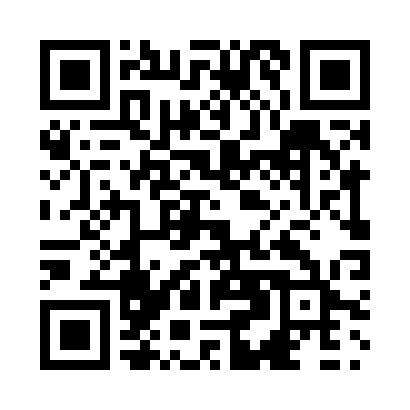 Prayer times for Calais, Alberta, CanadaMon 1 Jul 2024 - Wed 31 Jul 2024High Latitude Method: Angle Based RulePrayer Calculation Method: Islamic Society of North AmericaAsar Calculation Method: HanafiPrayer times provided by https://www.salahtimes.comDateDayFajrSunriseDhuhrAsrMaghribIsha1Mon3:355:161:547:3910:3212:132Tue3:365:171:547:3910:3212:133Wed3:365:181:557:3910:3112:134Thu3:375:191:557:3810:3012:125Fri3:375:201:557:3810:3012:126Sat3:385:211:557:3810:2912:127Sun3:385:221:557:3710:2812:128Mon3:395:231:557:3710:2712:119Tue3:405:241:567:3710:2612:1110Wed3:405:251:567:3610:2512:1011Thu3:415:271:567:3610:2412:1012Fri3:425:281:567:3510:2312:0913Sat3:435:291:567:3510:2212:0914Sun3:435:311:567:3410:2112:0815Mon3:445:321:567:3410:2012:0816Tue3:455:341:567:3310:1812:0717Wed3:465:351:567:3210:1712:0718Thu3:465:371:567:3210:1612:0619Fri3:475:381:577:3110:1412:0520Sat3:485:401:577:3010:1312:0421Sun3:495:411:577:2910:1112:0422Mon3:505:431:577:2810:1012:0323Tue3:505:451:577:2710:0812:0224Wed3:515:461:577:2710:0612:0125Thu3:525:481:577:2610:0512:0026Fri3:535:501:577:2510:0312:0027Sat3:545:511:577:2410:0111:5928Sun3:555:531:577:239:5911:5829Mon3:555:551:577:229:5811:5730Tue3:565:571:577:209:5611:5631Wed3:575:581:577:199:5411:55